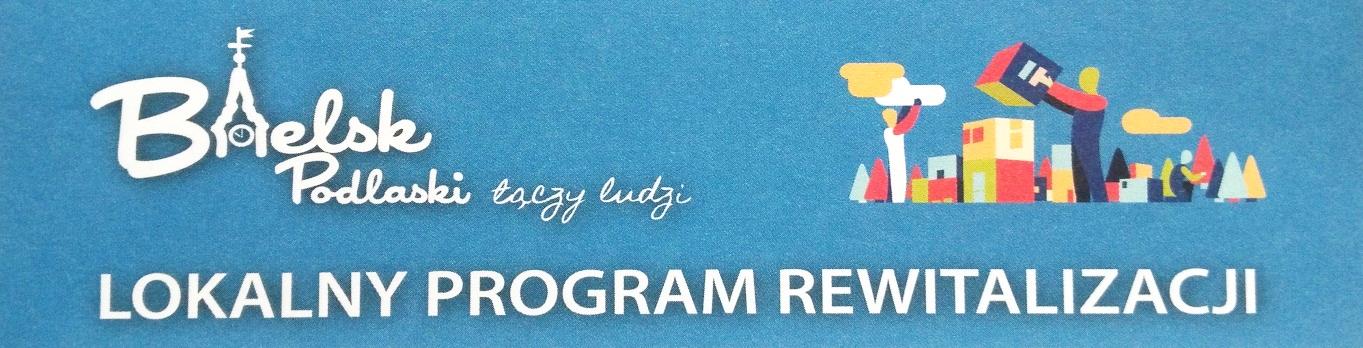 Karta monitoringowarealizacji przedsięwzięciawpisanego do Lokalnego Programu Rewitalizacji Miasta Bielsk Podlaski  na lata 2017-2023za rok 2023 Bielsk Podlaski, ………………………………..		                                                         …………………………………………                                               (data)					                               (podpis osoby uprawnionej)Wyrażam zgodę na przetwarzanie moich danych osobowych dla potrzeb niezbędnych do realizacji Lokalnego Programu Rewitalizacji (zgodnie z Ustawą z dnia 10.05.2018 roku o ochronie danych osobowych; tekst jednolity:  Dz. U. z 2019 r. poz. 1781).                                                         ………………………………………….......................(data i podpis)		Nr przedsięwzięcia w lokalnym programie rewitalizacji:Podmiot zgłaszający/realizujący przedsięwzięcieNazwa przedsięwzięcia3. Stopień zaawansowania realizacji przedsięwzięciaNie planuje się realizacji projektu do końca roku 2024Jest planowany do realizacjiJest w trakcie realizacjiZostał zrealizowany* Odstąpiono od realizacji projektu* w przypadku projektów zakończonych proszę podać skrótowy opis zrealizowanych działań3a Proszę opisać zakres wykonywanych w ramach realizacji przedsięwzięcia w 2023 roku (według stanu na 31.12.2023 r.)3b Proszę podać wydatki poniesione na realizację przedsięwzięcia w 2023 roku  (według stanu na 31.12.2023r.) 
wraz z informacją o źródłach finansowania (środki własne / unijne/ inne)3c Proszę podać skumulowane wydatki poniesione na realizację przedsięwzięcia tj. wydatki poniesione od początku realizacji projektu do dnia 31.12.2023 r. wraz z informacją o źródłach finansowania (środki własne / unijne/ inne)Czy i jak dotychczasowe działania prowadzone w ramach realizacji przedsięwzięcia przyczyniły się do rozwiązania zdiagnozowanych w Lokalnym Programie Rewitalizacji problemów (z uwzględnieniem aspektów społecznych, ekonomicznych, funkcjonalno-przestrzennych, środowiskowych, technicznych)Czy uległy zmianie informacje dotyczące przedsięwzięcia wpisanego do Lokalnego Programu Rewitalizacji Miasta Bielsk Podlaski przyjętego uchwałą nr XXXV/289/17 Rady Miasta Bielsk Podlaski z dnia 26 września 2017 r.5a Nazwa przedsięwzięcia     nie  tak, nowa/zaktualizowana nazwa przedsięwzięcia:5b Zakres rzeczowy przedsięwzięcia nie tak, zaktualizowany zakres rzeczowy przedsięwzięcia:5c Lokalizacja przedsięwzięcia nie tak, nowa/zaktualizowana lokalizacja przedsięwzięcia:            Adres:            Nr działki/karta mapy/obręb:5d Lata realizacji nie tak, zaktualizowane lata realizacji: 5e Budżet przedsięwzięcia (w zł) nie tak, zaktualizowany budżet przedsięwzięcia:          Ogółem:          Środki własne:          Środki zewnętrzne:5f Źródła finansowania: nie tak, zaktualizowane źródła finansowania przedsięwzięcia:Proszę krótko opisać czy planowana jest dalsza realizacja przedsięwzięcia w kolejnych latach i w jakim zakresie Dodatkowe informacje/uwagiDane teleadresowenazwa: adres: osoba do kontaktu: Tel. / email: